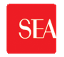 SECURITYAEROPORTO DI MILANO LINATEIl sottoscritto_________________________________________________________________________________Identificato con uno dei seguenti documenti:Carta d’identità n° _________________rilasciata dal Comune di________________________________Passaporto n°__________________ rilasciato dalla Questura di_________________________________Patente n°____________________ rilasciata dalla Prefettura di__________________________________Tesserino aeroportuale n°_____________________ rilasciato dalla DA di _______________________In qualità di rappresentante della Società__________________________________________________                                                           DICHIARAChe il veicolo per il quale è stata presentata richiesta di autorizzazione alla circolazione rispetta tutti i requisiti e obblighi prescritti dall’Ordinanza n° 02/18 del 30/04/2018                                                   E IN PARTICOLAREDi essere a conoscenza del contenuto dell’Ordinanza n° 02/18 del 30/04/2018 cosi come lo sono i dipendenti della Società che potranno condurre il veicolo munito di contrassegno.Che il contrassegno di accesso in area sterile sarà esposto in modo ben visibile sul parabrezza del veicolo.Che sulla carrozzeria del veicolo è indicata chiaramente la ragione sociale e denominazione dell’Ente di appartenenza.Che il veicolo è provvisto dei segnali diurni e notturni.Che il veicolo è provvisto di certificato assicurativo ai sensi dell’art.12 dell’Ordinanza n° 02/18 del 30/04/2018Che il veicolo autorizzato ad accedere all’area di movimento è dotato di dispositivo antifiamma interno o esterno.Data________/________/________                                                                                      FIRMA LEGGIBILE                                                                           ______________________________________